 House Minority Caucus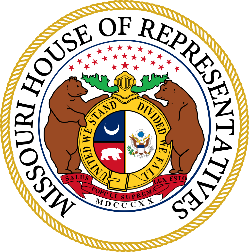 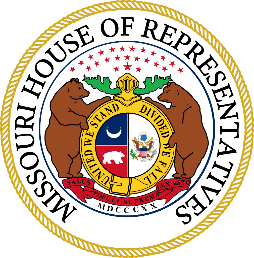 Rep. Crystal Quade	Minority Leader	132nd DistrictFor Immediate Release:                           For additional information, contact:     Jan. 24, 2021 	                         	     Rep. Crystal Quade at (573) 751-3795crystal.quade@house.mo.govSTATEMENTHouse Democrats expel Rep. Wiley Price from caucus“House Democrats today voted to expel Rep. Wiley Price from our caucus. This action is consistent with the censure resolution the House of Representatives recently passed, which in addition to other penalties called for the denial of privileges of office. Caucus membership is such a privilege. As with the other sanctions, Rep. Price’s removal from the House Democratic Caucus is necessary to hold him accountable for his actions, uphold the integrity of the Ethics Committee’s findings against him and further reinforce that retaliation against employees will be met with serious consequences.”House Minority Leader Crystal QuadeD-Springfield-30-